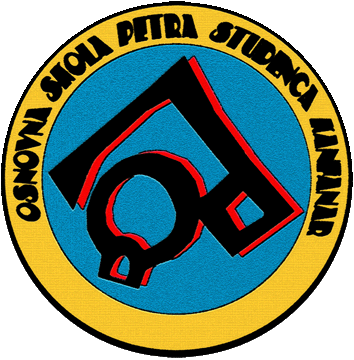  OSNOVNA ŠKOLA PETRA STUDENCA  DVIGRADSKA 3, 52 352 KANFANAR Tel. / fax. 052/ 825 – 022, e- mail: ured@os-pstudenca-kanfanar.skole.hr KLASA:602-02/17-01/15URBROJ:2171/03-01-17-06Kanfanar, 15.03.2017. Na temelju članka 72. Statuta Osnovne škole Petra Studenca, ravnatelj donosiO D L U K Uoodgodi pisanog ispita iz matematike za 6. razredOBRAZLOŽENJE:Odgađa se pisana provjera znanja planirana dana 31. ožujka 2017. godine za dan 30. ožujka 2017. godine zbog održavanja kviza čitanja,  te se donosi Odluka kao u izreci.							Ravnatelj:							Dario Kukuljan, prof.